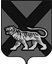 	ТЕРРИТОРИАЛЬНАЯ ИЗБИРАТЕЛЬНАЯ КОМИССИЯ
ГОРОДА ДАЛЬНЕГОРСКАРЕШЕНИЕ14 августа  2017 г.                         г. Дальнегорск                              № 376 /55Об изготовлении избирательных бюллетеней для голосования на выборах депутатов Думы Дальнегорского городского округа седьмого созыва, назначенных на 10 сентября 2017 годаВ связи с подготовкой и проведением выборов депутатов Думы Дальнегорского городского округа седьмого созыва по одномандатным избирательным округам № 1 по № 21, назначенных на 10 сентября 2017 года, руководствуясь пунктом 5 статьи 74 Избирательного кодекса Приморского края, территориальная избирательная комиссия города ДальнегорскаРЕШИЛА:1. Разместить заказ на изготовление избирательных бюллетеней для голосования на выборах депутатов Думы Дальнегорского городского округа седьмого созыва, назначенных на 10 сентября 2017 года, по одномандатным избирательным округам № 1 по № 21 в ЗАО «Полицентр» г. Арсеньев.2. Разрешить с 18 августа 2017 года ЗАО «Полицентр» г. Арсеньев изготовление избирательных бюллетеней для голосования на выборах депутатов Думы Дальнегорского городского округа седьмого созыва, назначенных на 10 сентября 2017 года, по одномандатным избирательным округам № 1 по № 21. 3. Проинформировать зарегистрированных кандидатов, фамилии которых внесены в избирательные бюллетени, о начале изготовления избирательных бюллетеней для голосования на выборах депутатов Думы Дальнегорского городского округа седьмого созыва, назначенных на 10 сентября 2017 года, по одномандатным избирательным округам № 1 по № 21, а также о времени и месте передачи избирательных бюллетеней.4. Определить место и время передачи избирательных бюллетеней для голосования на выборах депутатов Думы Дальнегорского городского округа седьмого созыва, назначенных на 10 сентября 2017 года, по одномандатным избирательным округам № 1 по № 21, изготовленных в соответствии с настоящим решением для обеспечения голосования, членам территориальной избирательной комиссии города Дальнегорска, уничтожения лишних (при их выявлении) избирательных бюллетеней: ЗАО «Полицентр», г. Арсеньев, ул. Заводская, 5, 18 августа 2017 года, с 13 часов 00 минут.5. Установить срок для передачи территориальной избирательной комиссией города Дальнегорска участковым избирательным комиссиям избирательных бюллетеней для голосования на выборах депутатов Думы Дальнегорского городского округа седьмого созыва по одномандатным избирательным округам № 1 по № 21, назначенных на 10 сентября 2017 года, изготовленных в соответствии с настоящим решением для обеспечения досрочного голосования, 6 сентября 2017 года.7. Возложить контроль за исполнением настоящего решения на председателя и заместителя председателя территориальной избирательной комиссии города Дальнегорска.8. Направить копию настоящего решения в МО МВД «Дальнегорский». 9. Разместить настоящее решение на официальном сайте Дальнегорского городского округа в информационно-телекоммуникационной сети «Интернет» в разделе «Территориальная избирательная комиссия города Дальнегорска» и на информационном стенде.Председатель комиссии						          С.Н. ЗарецкаяСекретарь комиссии						               О.Д.Деремешко	